EXAMPLE 4: Prove the following identities Sol	L.H.S		      R.H.SEXAMPLE 5: Prove that Sol:EXAMPLE 6: Prove that Sol:EXAMPLE 7: Prove that Sol:H.W  Ex 8: Prove thatEXAMPLE 9: Use the addition formulas to derive the identityEXAMPLE 10: Solve the following equation Sol:OR     EXAMPLE 11: Solve the following equation Sol:EXAMPLE 12: Solve the following equation Sol:either  or 	 EXAMPLE 13: Solve the following equation Sol:either  or 	 EXAMPLE 14: Solve the following equation Sol:either  or      		يهمل	EXAMPLE 15: Solve the following equation Sol:either  or      EXAMPLE 16: Solve the following equation Sol:EXAMPLE 17: If find , , , , Sol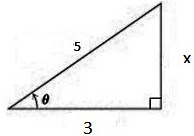 EXAMPLE 18: If , find SolEXAMPLE 19: If find without using calculator. Find, 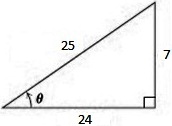 Sol: